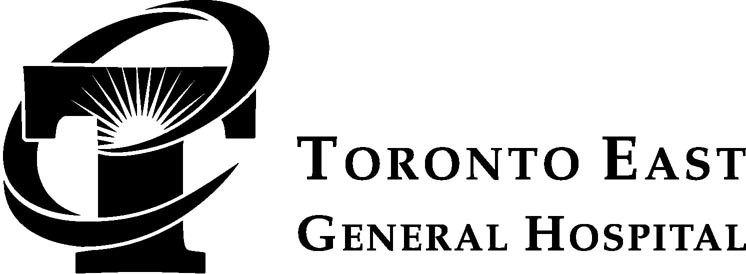 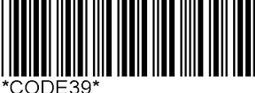 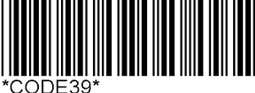 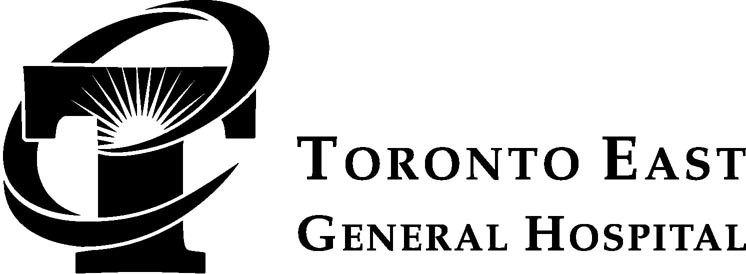 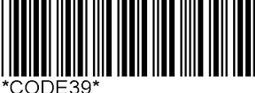 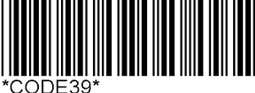 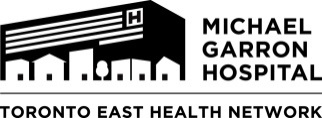 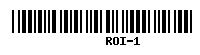 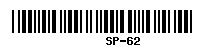 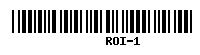 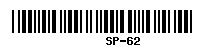 SP-62 (Rev Sept  2015)			     Forms WG Approval Date 09/2015		                             Page 1 of 2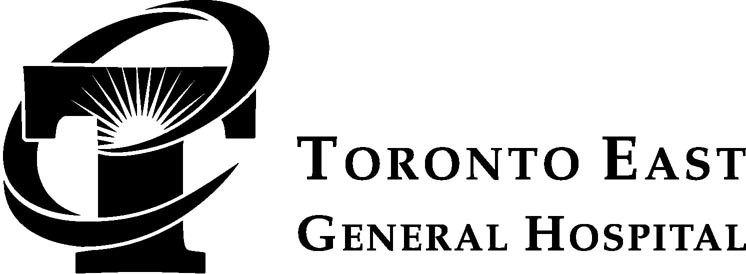 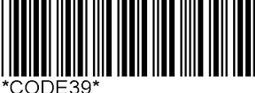 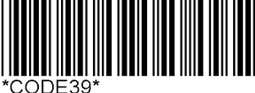 SP-62 (Rev Sept  2015)									            Page 2 of 2